Philippine Nurses Association of San Antonio (PMASA)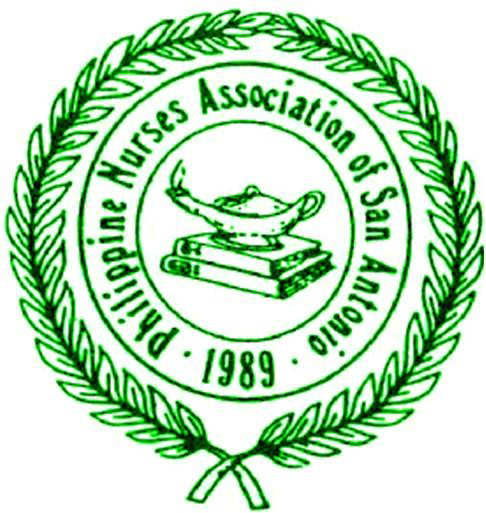 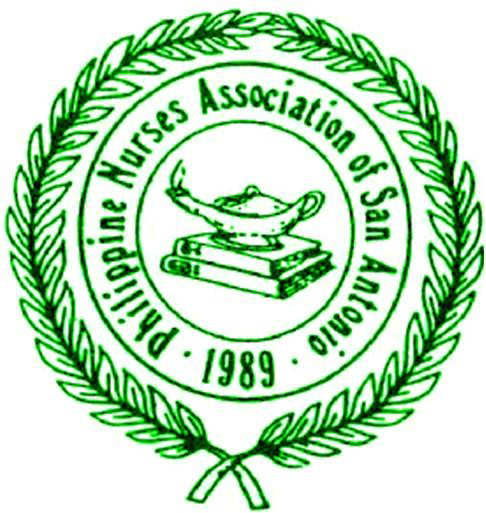 Excellence Award Nomination FormThank you for your support of the advancement and recognition of Filipino and Filipino-American nurses in your workplace.  All nominees must be paid current members of PNASA. Any non-member can process their membership together with the nomination. All nominations should be submitted by November 30, 2016.  Please complete this form for each nomination and e-mail to pnasa_ceu@yahoo.com .All nominees will be recognized at the Excellence and Scholarship Gala on December 17, 2016 at the Hidalgo Ballroom, La Quinta Inn and Suites, 4431 Horizon Hill Blvd, San Antonio, TX 78229. A. Person Nominating Please provide details of the person nomination. Self-nominations are accepted.Name/Degrees/Title: ___Dr. M. Danet Lapiz Bluhm, PhD, RN__________Name of Institution: ____University of Texas Health Science Center at San Antonio______________Relationship to nominee (Select all that apply): Supervisor	Colleague	Friend		SelfB. Nominee1. Please circle a category of your nomination? Advance Practice 	b.  Clinical (Staff) Nurse		c.  Community ServiceNurse Administrator	e.  Nurse Educator		f.  Nurse EntrepreneurNurse Informatics	h. Nurse Researcher2. Nominee Name/Degrees/Titles: ____Maria Aileen A. Wilkinson, BSN, RN______3. Nominee’s PNASA membership: 	Current paid member		Will apply(Please complete online membership application: https://www.surveymonkey.com/r/ZMP6JKG. Please contact pnasa_ceu@yahoo.com if you do not receive confirmation of receipt of membership application)4. Describe briefly (200 words or less) the nominee’s achievements in the category chosen above to include leadership, teamwork, professionalism, achievements, etc. Ms. Wilkinson started her career in the US in 2001 as an ICU nurse at Fort Duncan Medical Center, Eagle Pass. In 2003, she moved to San Antonio and worked in the Progressive Care Unit at Methodist Heart Hospital, Transplant ICU at Christus Santa Rosa, and the Cardiac Cath Lab at University Hospital System (UHS). She showed her leadership skills through consistent Charge Nursing and active involvement in Process Improvement and Quality Committees. She was nominated for the Nursing Excellence Award at the UHS in 2010. Since December 2012, she has been the Practice Manager for the Department of Cardiothoracic Surgery at UT Health San Antonio. She is responsible for the clinical operations of the department’s outpatient activities and some of its inpatient activities. She was given the department’s Trinkle Award in 2014 which celebrates outstanding performance. She is involved in several committees and focus groups that strive to achieve excellent care for UT Health San Antonio and UHS. Completing her MSN in Nursing Administration and Masters in Business Administration from UT at Tyler in Spring of 2017, she plans to obtain her Nurse Executive Certification to establish a stronger path of fulfilling her goal of being a Nursing Leader/Executive someday.